Overview The Unified Improvement Plan (UIP) is intended to provide districts and schools with a consistent format to capture improvement planning efforts that streamline state and federal planning requirements and increase student learning.  CDE developed the Quality Criteria rubric to offer guidance for creating high quality improvement plans and to establish the criteria for state and local review of district level UIPs, especially for districts on the accountability clock (i.e., Priority Improvement, Turnaround).  If you would like to see the criteria in a rubric format, go to:  http://www.cde.state.co.us/uip/uip_general_resources.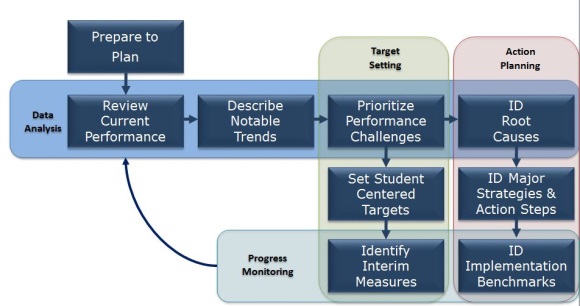 General DirectionsAccess the pre-populated report through the UIP Online System
 (https://cdeapps.cde.state.co.us/index.html) to determine the district’s unique accountability and program requirements. Examine the “Big Five” Guiding Questions, note their alignment with the UIP and determine which they need to address, based on previous CDE feedback (if any). The Big Five Guiding QuestionsThe “Big Five” are five guiding questions that outline the major concepts of the improvement planning process.  The questions build upon each other and facilitate alignment across the entire plan.  Does the plan: □  Investigate the most critical performance areas and prioritize the most urgent performance challenges? □  Identify root causes that explain the magnitude of the performance challenges? □  Identify evidence-based major improvement strategies that have likelihood to eliminate the root causes?□  Present a well-designed action plan for implementing the major improvement strategies to bring about dramatic improvement? □  Include elements that effectively monitor the impact and progress of the action plan? StructureOrganized by the “Big Five,” the various plan elements are further defined and include questions that if addressed, lead to a well-developed improvement plan.  Most of these questions blend best practice and accountability requirements.  The most effective plans build a case that remains coherent across each section of the plan, rather than simply addressing each section independently.  Those requirements that only apply to some districts are labeled separately at the end of each section.  Greyed out sections will not be reviewed by CDE during the current school year.  To better understand the alignment between the UIP (see flow map graphic) and the “Big Five,” the table on the next page provides a matrix.  Location within the online UIP system is also included.Crosswalk between the “Big Five,” Sections of the Planning Process and Tabs within the Online UIPDistrict Quality Criteria      Quality Criteria for District Unified Improvement Plans (UIPs)Big Five QuestionSection of Planning Process(see flow map graphic)UIP Online TabUIP Online TabBig Five QuestionSection of Planning Process(see flow map graphic)Main TabSub Tab□  Does the plan investigate the most critical performance areas and prioritize the most urgent performance challenges?Gather and Organize DataReview PerformanceDescribe Notable TrendsPrioritize Performance ChallengesSection III: Data NarrativeBrief DescriptionPrior Year TargetsCurrent PerformanceTrend AnalysisPriority Performance Challenges□  Does the plan identify root causes that explain the magnitude of performance challenges?Identify Root CausesSection III: Data NarrativeRoot Causes□  Does the plan identify root causes that explain the magnitude of performance challenges?Identify Root CausesSection IV: Action PlansRoot Causes□  Does the plan identify evidenced-based major improvement strategies that are likely to eliminate the root causes? Identify Major Improvement StrategiesSection IV: Action PlansMajor Improvement Strategies□  Does the UIP present a well-designed action plan for implementing the major improvement strategies to bring about dramatic improvement? Identify Major Improvement StrategiesIdentify Action StepsSection IV: Action PlansMajor Improvement StrategiesPlanning Form□  Does the plan include elements that effectively monitor the impact and progress of the action plan?Set Performance TargetsIdentify Interim MeasuresIdentify Implementation BenchmarksSection IV: Action PlansSchool Target SettingPlanning Form❶❶Does the plan investigate the most critical performance areas and prioritize the most urgent performance challenges?
Applicable Plan Elements: Data Narrative, Notable Trends, Priority Performance ChallengesBrief DescriptionDemographics and ContextIncludes a description of district’s demographics and relevant contextual information about district and community.Brief DescriptionStakeholder Input and InvolvementDescribes a variety of stakeholders (including teachers and the District Accountability Committee) that have been involved in development of the UIP in a meaningful way.Current PerformanceCurrent PerformanceIncludes an explanation of the district’s current performance relative to local, state, and federal expectations (e.g. DPF, ESSA).Current PerformancePrevious Performance TargetsIncludes a reflection on previous improvement efforts and attainment of performance targets that provides a basis for the current plan.Notable TrendsTrend StatementsConsistently describes both positive and negative trends for performance, including key elements (e.g., measure, metric, disaggregated groups, trend direction, years, and comparison point) as appropriate for available n-counts.Notable TrendsTrend AnalysisIncludes trends that are at the appropriate level of detail given the district’s context.Notable TrendsData SourcesIncludes multiple data sources with an explanation of the sources that were included or excluded for analysis.❶ cont.❶ cont.❶ cont.Does the plan investigate the most critical performance areas and prioritize the most urgent performance challenges?
Applicable Plan Elements: Data Narrative, Notable Trends, Priority Performance ChallengesPriority Performance Challenges (PPC)Identification of PPCsIdentification of PPCsIdentifies no more than three student-centered performance challenges describing strategic focus for the district at the appropriate magnitude.Priority Performance Challenges (PPC)RationaleRationaleProvides a rationale for prioritizing the PPCs.Priority Performance Challenges (PPC)Alignment to TrendsAlignment to TrendsPPCs are aligned to trend analysis.Priority Performance Challenges (PPC)Address IndicatorsAddress IndicatorsPPCs address indicators where the system is not meeting expectationsAdditional Requirements for Some Districts in Data Narrative, Notable Trends, Priority Performance ChallengesAdditional Requirements for Some Districts in Data Narrative, Notable Trends, Priority Performance ChallengesAdditional Requirements for Some Districts in Data Narrative, Notable Trends, Priority Performance ChallengesAdditional Requirements for Some Districts in Data Narrative, Notable Trends, Priority Performance ChallengesOn WatchSustained Improvement(Prior Targets)Sustained Improvement(Prior Targets)Reflection on improvement efforts demonstrate understanding of changes to support sustained or accelerated improvement. Late on the clock Year 4 or laterPrior year targets and previous effortsPrior year targets and previous effortsIncludes a description of previous actions to address identified challenges and their degree of effectiveness (e.g., successes, gaps). This may include required Turnaround actions. EASI Grant
For grantees within Exploration or Offered ServicesIntegration of evaluationIntegration of evaluationIncludes updates to the data analysis and priority performance challenges based on the results of the diagnostic review, pathway planning or pathway implementation process.Gifted EducationPrior Years TargetPrior Years TargetDescribes the performance of gifted education students compared to previously identified targets.Gifted EducationPerformance Challenge Performance Challenge Explicitly identifies for gifted education a student-centered performance challenge describing a strategic focus for district improvement efforts, either as a part of a larger district challenge or exclusively for gifted education students. 21st Century Community Learning Centers
For granteesAnalysis of Student Needs (Trends, PPCs)Includes a description of how the district identified, through its comprehensive needs assessment, how to meet the needs of its students through 21st CCLC out-of-school time programming. Includes a description of how the district identified, through its comprehensive needs assessment, how to meet the needs of its students through 21st CCLC out-of-school time programming. ESSA Comprehensive Schools and Targeted/ Additional Targeted SchoolsSupport for identified schools (Data Analysis or Action Planning)Includes a description of how the district is supporting low performing schools to exit the ESSA school improvement designation and how it is monitoring implementation of the school’s plan. Includes a description of how the district is supporting low performing schools to exit the ESSA school improvement designation and how it is monitoring implementation of the school’s plan. ❷❷Does the plan identify root causes which explain the magnitude of the performance challenges?Applicable Plan Elements:  Data Narrative, Root Causes❷❷Does the plan identify root causes which explain the magnitude of the performance challenges?Applicable Plan Elements:  Data Narrative, Root CausesRoot Cause AnalysisIdentification of RCsIdentifies root causes that meet the definition (e.g., under control of district, aimed at the systems level, addresses underlying reason for student performance).Root Cause AnalysisRC Alignment with PPC and with MISAssociates each root cause with at least one PPC that it has a likelihood of addressing and is specific enough that it provides enough focus for the resulting action plan.Root Cause AnalysisVerification ProcessReferences multiple and current data sources (e.g. process data, perception data) used to select and verify root causes.Root Cause AnalysisRoot Cause ProcessExplains how root causes were identified, including stakeholder involvement and the rationale for selecting the root cause.Additional Requirements for Some Districts in Root Cause AnalysisAdditional Requirements for Some Districts in Root Cause AnalysisAdditional Requirements for Some Districts in Root Cause AnalysisCourse Taking AnalysisAnalysis of course taking patterns Includes an analysis of student course taking patterns by disaggregated groups.Early Learning Needs Assessment 
For K-3 serving districts on clockECE Needs AssessmentDescribes an analysis of the needs assessment that considers the required elements and provides an indication of what the district is doing with the results, specifically with schools with a priority improvement or turnaround plan type.Describes an analysis of the needs assessment that considers the required elements and provides an indication of what the district is doing with the results, specifically with schools with a priority improvement or turnaround plan type.Late on the clock Year 4 or laterReassessment of RCs Over TimeRoot cause analysis reflects a current examination of causes.Root cause analysis reflects a current examination of causes.EASI Grant
 Exploration or Offered ServicesIdentification of Systems Needs of SchoolProvides an integrated systems analysis because of exploration work through EASI grant participation.Provides an integrated systems analysis because of exploration work through EASI grant participation.Equitable Distribution of Teachers(Title I) For identified districtsRoot Cause Analysis Process Description and ValidationDescribes an analysis of the equitable distribution of teachers (ESEA requires districts to ensure that poor and minority children are not taught at higher rates than other children by inexperienced, unqualified, or out-of-field teachers).Describes an analysis of the equitable distribution of teachers (ESEA requires districts to ensure that poor and minority children are not taught at higher rates than other children by inexperienced, unqualified, or out-of-field teachers).❸❸Does the plan identify evidence-based major improvement strategies that are likely to eliminate the root causes?Applicable Plan Elements: Major Improvement Strategies❸❸Does the plan identify evidence-based major improvement strategies that are likely to eliminate the root causes?Applicable Plan Elements: Major Improvement StrategiesMajor Improvement StrategiesEvidence-Based StrategiesIdentifies MIS that are clearly defined, evidence-based and provides rationale for why this strategy is a good fit for the school.Major Improvement StrategiesAlignment to root causesIncludes MIS that align and respond to identified root causes.Major Improvement StrategiesStrength of MISIdentifies MIS that address the magnitude of the identified PPCs and have a likelihood of resolving the root cause(s).Additional Requirements for Some Districts in Major Improvement StrategiesAdditional Requirements for Some Districts in Major Improvement StrategiesAdditional Requirements for Some Districts in Major Improvement StrategiesAccountability Clock Strategies
For districts on clockLikelihood of successConveys a sense of urgency and has a likelihood of resulting in adequate change in performance for the district to exit the accountability clock within a reasonable timeframe.Accountability Clock Strategies
For districts on clockTurnaround strategy
For Turnaround Identifies a state-required turnaround strategy and details within the action plan that are aligned to the needs identified in the data narrative.❹❹Does the plan present a well-designed plan for implementing the major improvement strategies to bring about dramatic improvement?Applicable Plan Elements: Action PlanAction PlansAlignment to MISAligns action steps to MIS.Action PlansSpecific and Reasonable Action StepsLists action steps that are thorough, attainable and can be completed within the designated time frame.Action PlansTwo-Year Action PlanGuides plan implementation for at least two academic years.Action PlansAssigned ResourcesAssigns adequate resources (e.g., personnel, funds) necessary to implement action steps.❹ cont.❹ cont.Does the plan present a well-designed plan for implementing the major improvement strategies to bring about dramatic improvement?Applicable Plan Elements: Action PlanAdditional Requirements for Some Districts in Action StepsAdditional Requirements for Some Districts in Action StepsAdditional Requirements for Some Districts in Action StepsStudent Course Taking Report
Action to address Inequities in course taking patternsIncludes action steps to address identified patterns of significant disparities in disaggregated groups taking challenging coursework.On WatchSustained ImprovementAction steps reflect alignment and urgency building upon previous improvement efforts that moved the school off the clock.READ ActStrategies to Address K-3 Reading Includes strategies that address K-3 students identified as having significant reading deficiencies.READ ActInstructional Literacy Program ReportingIdentifies all K-3 instructional literacy programs (i.e., core, supplemental, intervention programs, READ Act assessments).READ ActProfessional Development Plan (for districts that use READ Act and/or Early Literacy Grant funding for professional development)Provides a READ professional development plan that includes all required elements (e.g., targeted, scientifically-based research, aligned with instruction).21st Century Community Learning Centers
For granteesAligned program activitiesIncludes action steps specific to 21st CCLC program activities that align to district’s overall action plan.21st Century Community Learning Centers
For granteesFamily Engagement StrategiesIncludes action steps specific to 21st CCLC program family engagement and learning strategies that align with the district’s action plan.21st Century Community Learning Centers
For grantees21st Century Learning SkillsIncludes action steps focused on 21st Century Learning Skills (e.g., STEM, Literacy) and provides a description about how 21st CCLC out-of-district program activities support and align with the action steps.EASI Grant
District Design and Led and Offered ServicesAligned Action PlanAction steps provide alignment with activities approved through the EASI grant.Gifted EducationActions to Support Gifted Students Describes an explicit approach to meet the performance needs of gifted education students.❺❺Does the plan include elements to effectively monitor the impact and progress of the action plan?Applicable Plan Elements: Targets, Interim Measures, Implementation Benchmarks❺❺Does the plan include elements to effectively monitor the impact and progress of the action plan?Applicable Plan Elements: Targets, Interim Measures, Implementation BenchmarksPerformance TargetsMeasures and MetricsSpecifies the measure (assessment method) and metric (standard of measurement).Performance TargetsAlignment to PPCsIdentifies targets that address PPC(s).Performance TargetsQuality of TargetProvides targets that are specific, ambitious, yet attainable.  The timeframe is reasonable.Interim MeasuresMeasures and Metrics Specifies interim measure that names student measure (assessment method) and metric (standard of measurement).Interim MeasuresAlignment to TargetSpecifies interim measure that names student measure (assessment method) and metric (standard of measurement).Interim MeasuresQuality of Interim MeasuresAligns interim measure to corresponding annual target.Implementation BenchmarksAlignment to MISLists interim measures with a schedule that specifies expected student progress multiple times a year.Implementation BenchmarksQuality of Implementation BenchmarksEach MIS has at least one aligned implementation benchmark.Implementation BenchmarksQuality of Implementation BenchmarksEach MIS has at least one aligned implementation benchmark.Additional Requirements for Some Districts in Progress MonitoringAdditional Requirements for Some Districts in Progress MonitoringAdditional Requirements for Some Districts in Progress MonitoringREAD Act
READ Act Targets (SRD)Specifies target(s) for reducing number of students who have significant reading deficiencies.READ Act
READ Act Targets (Grade Level Expectations)Specifies target(s) to ensure that each student achieves grade level expectations in reading by end of grade 3.READ Act
READ Act Interim AssessmentsReferences interim assessments that are aligned with K-3 literacy targets.EASI Grant
District Design, Led, Offered Services Evaluation plan Includes implementation benchmarks that describe how the school will monitor implementation of activities approved in the EASI grant. Gifted EducationGifted Education TargetsDescribes annual performance targets for gifted education students.Gifted EducationGifted Education Interim MeasuresDescribes interim measures aligned to performance targets for gifted education students. 